AP Chemistry – ThermoChem QuizDirections: You will have exactly 25 minutes to take this 20 point quiz. Note: You may want to start with question 2, as it is worth more points.Question 1. [5 points]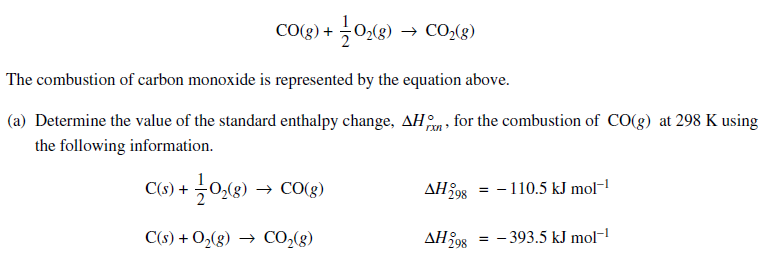 Question 2. [15 points]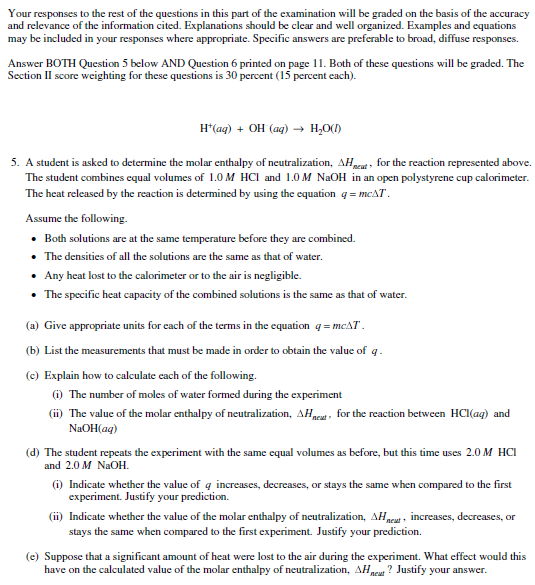 Answer Question 2 here.